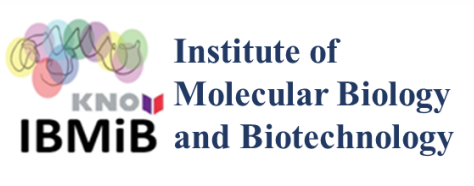 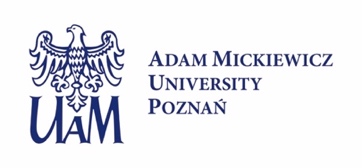 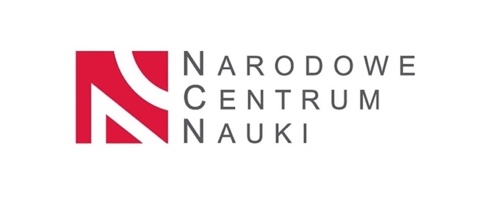 Poszukiwany doktorant/doktorantka do udziału w projekcie OPUS nr 2021/41/B/NZ1/03644 zatytułowanym: „Udział helikaz typu DEAD-box w zależnej od SERRATE rekrutacji RBPs (białek wiążących RNA) do transkryptów polimerazy RNA II u roślin”.O projekcie: SERRATE (SE) jest białkiem niezbędnym do rozwoju i prawidłowego funkcjonowania roślin. Przez oddziaływanie z kompleksem wiążącym kap jest połączone z transkryptami RNA polimerazy drugiej od początku ich powstawania. Nasze wstępne dane sugerują, że SERRATE jest białkiem, które już podczas transkrypcji oddziałuje z helikazą,  rozwijającą drugorzędową strukturę RNA, jak również z białkiem wiążącym RNA, które może wiązać specyficzny motyw sekwencji RNA w rozwiniętym fragmencie. Badania zaplanowane w tym projekcie skupiają się na mechanizmie koordynacji helikazy i białka wiążącego RNA przez SE w procesach metabolizmu RNA. W projekcie tym planujemy potwierdzić interakcję między białkami wiążącymi RNA z badanymi helikazami jak i białkiem SE metodami takimi jak FRET-FLIM, Y2H, PLA). Następnym etapem tego projektu będzie analiza zmian w transkryptomie oraz drugorzędowej strukturze RNA w potrójnym mutancie, w którym badane helikazy nie ulegają ekspresji. Planujemy również zidentyfikować motywy RNA rozpoznawane przez wybrane białka wiążące RNA w roślinach z aktywnością helikaz i bez niej. Efektem prezentowanego projektu będzie poszerzenie naszej wiedzy na temat przetwarzania RNA, a tym samym pogłębienie zrozumienia podstawowych procesów zachodzących w komórkach eukariotycznych. Ponadto, zaplanowane eksperymenty pozwolą odkryć rolę słabo opisanych helikaz roślinnych jak i białek wiążących RNA. Będziemy również mogli scharakteryzować rolę trójskładnikowego kompleksu, który jest zdolny do przebudowy i wiązania RNA.Wymagania:Do konkursu może przystąpić osoba, która:posiada status doktoranta, uczestnika studiów doktoranckich w Szkole Doktorskiej posiada tytuł magistra nauk biologicznych lub z dziedziny pokrewnej posługuje się biegle językiem angielskim w mowie i piśmieposiada wiedzę z zakresu podstaw biologii molekularnej charakteryzuje się dużym zaangażowaniem w wykonywaną pracę badawcząposiada umiejętność pozwalająca na prace z mikroskopem konfokalnym ma doświadczenie w zaawansowanych technikach mikroskopowych w tym  technice FRET-FLIMumie pracować w zespoleOferujemy:Czas realizacji stypendium: 24 miesiąceWysokość stypendium naukowego: 3000 PLN/miesiącPlanowany termin rozpoczęcia: 01.05.2023Aplikacja: pocztą elektroniczną w formie plików pdf na adres: mateusz.bajczyk@amu.edu.pl do dnia 17 kwietnia 2023 r.Zgłoszenia będą oceniane przez Komisję konkursową powołaną przez Kierownika projektuWyniki konkursu zostaną ogłoszone nie później niż 24 kwietnia 2023 r. na stronie internetowej: https://bip.amu.edu.pl/Warunki zatrudnienia określa „Regulamin przyznawania stypendiów naukowych w projektach badawczych finansowanych ze środków Narodowego Centrum Nauki określony uchwałą Rady NCN nr 25/2019 z dnia 14 marca 2019Wymagane dokumenty:1. List motywacyjny;2. CV zawierające informacje o dotychczasowych osiągnięciach naukowych i wyróżnieniachwynikających z dotychczas prowadzonych badań;3. Zaświadczenie potwierdzające, że kandydat jest uczestnikiem studiów doktoranckich lub doktorantem w szkole doktorskiej4 Zgoda na przetwarzanie danych osobowych.Zgłoszenie musi zawierać następujące stwierdzenie: „Zgodnie z art. 6 ust. 1 lit. a) ogólnego rozporządzenia o ochronie danych z dnia 27 kwietnia 2016 r. (Dz. U. UE L 119/1 z dnia 4 maja 2016 r.) Wyrażam zgodę na przetwarzanie innych danych osobowych niż wskazane w art. 221 Kodeksu pracy imię (imiona) i nazwisko; imiona rodziców; data urodzenia; miejsce zamieszkania; adres do korespondencji; wykształcenie; poprzednie zatrudnienie, które są zawarte w mojej pracy oferta w celu bieżącej rekrutacji”. Zgodnie z art. 13 Rozporządzenia Parlamentu Europejskiego i Rady (UE) 2016/ 679 z dnia 27 kwietnia 2016 r. w sprawie ochrony osób fizycznych w związku z przetwarzaniem danych osobowych i w sprawie swobodnego przepływu takich danych oraz uchylenia dyrektywy 95/46/WE – ogólne rozporządzenie o ochronie danych (Dz. Urz. UE L 119/1 z 04.05.2016) informuję, że:1.	Administratorem Pani/Pana danych osobowych jest Uniwersytet im. Adama Mickiewicza  w Poznaniu z siedzibą: ul. Henryka Wieniawskiego 1, 61 - 712 Poznań.2.	Administrator danych osobowych wyznaczył Inspektora Ochrony Danych nadzorującego prawidłowość przetwarzania danych osobowych, z którym można skontaktować się za pośrednictwem adresu e-mail: iod@amu.edu.pl.3.	Celem przetwarzania Pani/ Pana danych osobowych jest realizacja procesu rekrutacji na wskazane stanowisko pracy.4.	Podstawę prawną do przetwarzania Pani/Pana danych osobowych stanowi art. 6 ust. 1 lit. a ogólnego rozporządzenia o ochronie danych z dnia 27 kwietnia 2016 r. oraz  Kodeks Pracy z dnia 26 czerwca 1974 r. (Dz.U. z 1998 r. N21, poz.94 z późn. zm.).5.	Pani/Pana dane osobowe przechowywane będą przez okres 6 miesięcy od zakończenia procesu rekrutacji.6.	Pani/Pana dane osobowe nie będą udostępniane innym podmiotom, za wyjątkiem podmiotów upoważnionych na podstawie przepisów prawa. Dostęp do Pani/Pana danych będą posiadać osoby upoważnione przez Administratora do ich przetwarzania w ramach wykonywania swoich obowiązków służbowych.7.	Posiada Pani/Pan prawo dostępu do treści swoich danych oraz z zastrzeżeniem przepisów prawa, prawo do ich sprostowania, usunięcia, ograniczenia przetwarzania, prawo do przenoszenia danych, prawo do wniesienia sprzeciwu wobec przetwarzania, prawo do cofnięcia zgody w dowolnym momencie.8.	Ma Pani/Pan prawo do wniesienia skargi do organu nadzorczego – Prezesa Urzędu Ochrony Danych Osobowych, ul. Stawki 2, 00 – 193 Warszawa.9.	Podanie danych osobowych jest obligatoryjne w oparciu o przepisy prawa, w pozostałym zakresie jest dobrowolne.10.	W odniesieniu do Pani/Pana danych osobowych decyzje nie będą podejmowane w sposób zautomatyzowany, stosownie do art. 22 RODO.